Об утверждении муниципальной  программы «Содержание и развитие           жилищно – коммунального хозяйства муниципального образования Соль-Илецкий городской округ»В соответствии со статьей 179 Бюджетного Кодекса Российской Федерации, Федеральным  законом от 26.01.2016г..2018г., Федеральным законом от 06.10.2003 № 131- ФЗ «Об общих принципах организации местного самоуправления в Российской Федерации», Уставом муниципального образования Соль-Илецкий городской округ,  постановляю:1. Утвердить муниципальную программу «Содержание и развитие  жилищно-коммунального хозяйства муниципального образования Соль-Илецкий городской округ». 2. Признать утратившими силу с 01.01.2023 года:2.1. Постановление администрации муниципального образования Соль-Илецкий городской округ от 01.11.2018 № 2447-п «Об утверждении муниципальной программы «Содержание и развитие жилищно-коммунального хозяйства муниципального образования Соль-Илецкий городской округ»;2.2. Постановление администрации муниципального образования Соль-Илецкий городской округ от 27.03.2019 № 629-п «О внесении изменений в постановление администрации муниципального образования Соль-Илецкий городской округ от 01.11.№ 2447-п «Об утверждении муниципальной программы «Содержание и развитие  жилищно-коммунального хозяйства муниципального образования Соль-Илецкий городской округ»; 2.3. Постановление администрации муниципального образования Соль-Илецкий городской округ от 11.11.2019 № 2324-п «О внесении  изменений   в  постановление администрации муниципального образования  Соль-Илецкий городской округ от 01.11.2018 № 2447-п «Об утверждении муниципальной  программы «Содержание и развитие жилищно-коммунального хозяйства муниципального образования Соль-Илецкий городской округ»;2.4. Постановление администрации муниципального образования Соль-Илецкий городской округ от 25.12.2019  № 2695-п «О внесении изменений в постановление администрации муниципального образования  Соль-Илецкий городской округ от 01.11.2018 № 2447-п «Об утверждении муниципальной программы «Содержание и развитие жилищно-коммунального хозяйства  муниципального образования Соль-Илецкий городской округ»; 2.5. Постановление администрации муниципального образования Соль-Илецкий городской округ от 30.03.2020 № 595-п «О внесении  изменений в  постановление администрации муниципального образования  Соль-Илецкий городской округ от 01.11.2018 № 2447-п «Об утверждении муниципальной  программы «Содержание и развитие жилищно-коммунального хозяйства муниципального образования Соль-Илецкий городской округ»;2.6. Постановление администрации муниципального образования Соль-Илецкий городской округ от 12.11.2020  № 3948-п  «О внесении изменений в постановление администрации муниципального образования Соль-Илецкий городской округ от 01.11.2018 № 2447-п «Об утверждении муниципальной  программы «Содержание и развитие  жилищно-коммунального хозяйства муниципального образования Соль-Илецкий городской округ»;2.7. Постановление администрации муниципального образования Соль-Илецкий городской округ от 24.12.2020 № 4493-п «О внесении изменений в постановление администрации муниципального образования Соль-Илецкий городской округ от 01.11.2018 № 2447-п «Об утверждении муниципальной программы «Содержание и развитие жилищно-коммунального хозяйства муниципального образования Соль-Илецкий городской округ»;2.8. Постановление администрации муниципального образования Соль-Илецкий городской округ от 31.03.2021  № 783-п «О внесении изменений в постановление администрации муниципального образования Соль-Илецкий городской округ от 01.11.2018 № 2447-п «Об утверждении муниципальной программы «Содержание и развитие жилищно-коммунального хозяйства муниципального образования Соль-Илецкий городской округ»;2.9.  Постановление администрации муниципального образования Соль-Илецкий городской округ от 27.12.2021 № 2850-п «О внесении изменений в постановление администрации муниципального образования Соль-Илецкий городской округ от 01.11.2018 № 2447-п «Об утверждении муниципальной программы «Содержание и развитие жилищно-коммунального хозяйства муниципального образования Соль-Илецкий городской округ»;2.10. Постановление администрации муниципального образования Соль-Илецкий городской округ от 13.01.2022 № 39-п  «О внесении изменений в постановление администрации муниципального образования Соль-Илецкий городской округ от 01.11.2018 № 2447-п «Об утверждении муниципальной программы «Содержание и развитие жилищно-коммунального хозяйства муниципального образования Соль-Илецкий городской округ»; 2.11. Постановление администрации муниципального образования Соль-Илецкий городской округ от 24.03.2022 № 526-п «О внесении изменений в постановление администрации муниципального образования Соль-Илецкий городской округ от  01.11.2018 № 2447-п «Об утверждении муниципальной программы «Содержание и развитие жилищно-коммунального хозяйства муниципального образования Соль-Илецкий городской округ».3. Контроль за исполнением настоящего постановления возложить на первого заместителя главы администрации городского округа – заместителя  главы администрации городского округа по строительству, транспорту, благоустройству и ЖКХ  В.Н. Полосухина. 4. Постановление вступает в силу после его официального опубликования.Глава муниципального образованияСоль-Илецкий городской округ					     В.И. Дубровин                               [МЕСТО ДЛЯ ПОДПИСИ]Верно: Главный специалисторганизационного отдела                                                         Е.В. ТелушкинаРазослано: прокуратура, организационный отдел,  Финансовое управление, отдел по строительству, транспорту, ЖКХ, дорожному хозяйству, газификации и связиПаспорт муниципальной программы Соль-Илецкого городского округа«Содержание и развитие  жилищно-коммунального хозяйства муниципального образования Соль-Илецкий городской округ»Общие положения       В муниципальном образовании Соль-Илецкий городской округ в настоящее время  поставщиками коммунальных услуг (водоснабжение, водоотведение, теплоснабжение) являются Соль-Илецкое муниципальное многоотраслевое производственное предприятие жилищно-коммунальное хозяйство, муниципальное унитарное предприятие «Районное  жилищно-коммунальное хозяйство»,  муниципальное унитарное предприятие «Агровод», «Боевогорское».        Основными источниками водоснабжения городского округа являются муниципальные водозаборные скважины, равномерно расположенные по всей территории городского округа. Устойчивое снижение качества питьевой воды на некоторых скважинах связано с рядом объективных факторов. Это, прежде всего, несоответствие фактических размеров санитарно-защитных зон вокруг водозаборных скважин нормативным требованиям и недостаточное канализирование территории. В течение длительного времени финансирование водопроводного хозяйства осуществлялось недостаточно, в связи с чем более 60% от общей протяженности трубопроводов имеют износ от 70% до 95%, а общий показатель износа трубопроводов подачи воды составляет 79%.       Порывы на трубопроводах систем водоснабжения приводят к необоснованным дополнительным затратам, что негативно сказывается на финансовом состоянии предприятий и бюджета округа.        В настоящее время централизованная система водоотведения (канализации), которая по функциональной принадлежности является раздельной (не допускается прием ливневых стоков) эксплуатируется только в г. Соль-Илецке.       Очистка хозяйственно-бытовых стоков осуществляется на городских очистных сооружениях канализации  г. Соль-Илецка, которые эксплуатируются с . и в настоящее время находятся в оперативном управлении Соль-Илецкого ММПП ЖКХ. На городских очистных сооружениях применяется биологическая очистка стоков.        Централизованная сеть канализации наиболее развита в зоне многоквартирной застройки, частично канализирована зона малоэтажного фонда. Всего централизованной канализацией охвачено 29% населения муниципального образования.       Существующее состояние муниципальной системы водоотведения имеет следующие  проблемы:       - оборудование системы водоотведения  изношено (средний износ 45%);       -  недостаточное канализирование территории города приводит к снижению качества питьевой воды;       - действующие объекты транспортировки и очистки стоков устарели как с технической, так и с технологической точки зрения.          Основными поставщиками тепла для потребителей городского округа являются 71 муниципальная котельная, которые находятся в оперативном управлении Соль-Илецкого ММПП ЖКХ, МУП «РЖКХ», кроме того, теплоэнергию потребителям муниципального образования поставляют  15 ведомственных котельных. Из эксплуатируемых муниципальных котельных 1 работает на мазуте, остальные  - на газовом топливе. Для передачи тепловой энергии эксплуатируется   тепловых сетей. Прокладка трубопроводов преимущественно подземная в непроходных каналах с применением минераловатной и пенополиуретановой в полиэтиленовой оболочке (ППУ) тепловой изоляции.       Существующее состояние  теплоснабжения имеют следующие проблемы:       - оборудование систем теплоснабжения достаточно  изношено (средний износ 57%);       - высокие потери тепловой энергии в сетях (до 13% отпускаемой в сеть тепловой энергии);        - в связи с недостаточной загруженностью и низкой экономической эффективностью котельная № 3 нуждаются в реконструкции.1.1. Прогноз в сфере реализации муниципальная программаМуниципальная программа направлена на	реализацию  мероприятий, на решение вопросов по повышению качества коммунальных услуг, предоставляемых населению, снижению износа объектов коммунальной инфраструктуры и повышение надежности  их работы, путем выполнения работ по капитальному ремонту сетей инженерной инфраструктуры.1.2. Основные цели и задачиМуниципальная программа составлена по исполнение Федерального закона от 06.10.2003 №131-ФЗ «Об общих принципах организации местного самоуправления в Российской Федерации», для участия в отборе  проектов муниципальных образований Оренбургской области в рамках подпрограммы «Модернизация объектов коммунальной  инфраструктуры Оренбургской области» государственной программы «Обеспечение качественными услугами жилищно-коммунального хозяйства населения Оренбургской области» в целях предоставления субсидий на софинансирование мероприятий по модернизации объектов коммунальной  инфраструктуры, расположенных на территории Оренбургской области.Целью  Программы является повышение качества и условий жизни населения, повышение уровня надежности предоставления коммунальных услуг.Задачами  программы являются развитие и содержание систем и объектов коммунальной инфраструктуры, содержание муниципального жилищного фонда, обеспечение его сохранности.          Результатами Программы является проведение ремонтных работ инженерных сетей, своевременная оплата  взносов за капитальный ремонт муниципального жилищного фонда,  количество отремонтированных жилых помещений (квартир) находящихся в муниципальной собственности. 1.3. Комплекс процессных мероприятийМуниципальная программа включает в себя выполнение следующих комплексов процессных мероприятий:«Развитие и содержание систем и объектов коммунальной инфраструктуры».«Содержание муниципального жилищного фонда». Структура муниципальной программы отражена в приложении №2 к муниципальной программе.2. Приоритеты муниципальной политики в сфере реализации муниципальной программыПриоритетами в области жилищно-коммунального хозяйства  являются:- увеличение протяженности отремонтированных  (модернизированных) сетей (объектов) коммунальной инфраструктуры;- уменьшение количества порывов на сетях  коммунальной инфраструктуры;-своевременная оплата  взносов за капитальный ремонт муниципального жилищного фонда.3. Перечень показателей (индикаторов) муниципальной программы Сведения о показателях (индикаторах) муниципальной программы их значениях представлены в приложении №1 к муниципальной программе.Сведения о методике расчета показателя муниципальной программы представлены в приложении № 5 к муниципальной программе.4. Сроки выполнения муниципальной программыРеализация муниципальной программы осуществляется в период с 2023 года до 2028 года.Этапы реализации Программы выстроены с учетом сбалансированного распределения финансовых средств из бюджета городского округа.Этапы Программы:1 этап - 2023 год;2 этап - 2024 год;3 этап - 2025 год;Перечень мероприятий (результатов) муниципальной программы представлены в приложении №3 к муниципальной программе.План реализации муниципальной программы на 2023 год представлен в приложении №6 к муниципальной программе. 5. Источники финансирования муниципальной программыФинансирование мероприятий в рамках муниципальной программы осуществляется за счет средств муниципального бюджета Соль-Илецкого городского округа.Общий объем финансирования составляет155874,860 тыс. рублей из них:        на 2023 год - 58867,108 тыс. рублей;        на 2024 год - 67360,386 тыс. рублей;        на 2025 год - 29647,366 тыс. рублей;Финансовое обеспечение муниципальной программы представлено в приложении № 4 к муниципальной программе.6. Ожидаемые результаты муниципальной программыВыполнение программных мероприятий обеспечит:        -проведение ремонтных работ инженерных сетей;          - осуществлять своевременную оплату  взносов за капитальный ремонт муниципального жилищного фонда;       - повышения количества отремонтированных жилых помещений (квартир) находящихся в муниципальной собственности,       -снижения затрат бюджета на оплату коммунальных ресурсов.Показатели (индикаторы) муниципальной программы «Содержание и развитие  жилищно-коммунального хозяйства муниципального образования Соль-Илецкий городской округ»Структура муниципальной программы «Содержание и развитие  жилищно-коммунального хозяйства муниципального образования Соль-Илецкий городской округ»Перечень мероприятий (результатов) муниципальной программы «Содержание и развитие  жилищно-коммунального хозяйства муниципального образования Соль-Илецкий городской округ»Финансовое обеспечение муниципальной программы «Содержание и развитие  жилищно-коммунального хозяйства муниципального образования Соль-Илецкий городской округ»                                 (тыс. руб.)ПРИМЕЧАНИЕ: ФБ - федеральный бюджет, ОБ - областной бюджет, МБ - бюджет городского округа, ВИ - внебюджетные источникиСведения о методике расчета показателя муниципальной программы «Содержание и развитие  жилищно-коммунального хозяйства муниципального образования Соль-Илецкий городской округ»План реализации на 2023 год муниципальной программы«Содержание и развитие  жилищно-коммунального хозяйства муниципального образования Соль-Илецкий городской округ»
ОЦЕНКАэффективности реализации муниципальной программы (подпрограммы) за 20__ годОценка эффективности муниципальной программы: Эи=Ифакт/Иплан*100%Оценка своевременности выполнения структурных элементов муниципальной программы: Эв=Мфакт/Мплан*100%Оценка бюджетной эффективности муниципальной программы :Итоговая оценка эффективности муниципальной программы : И=0,6*Эи +0,1*Эв+0,3*Эб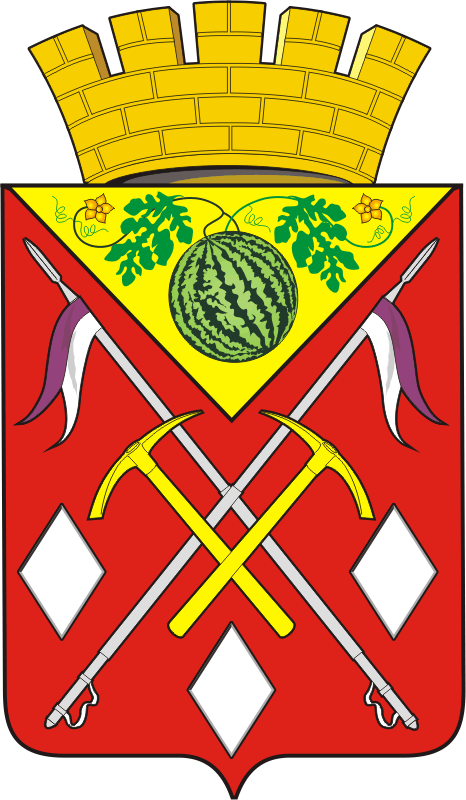 АДМИНИСТРАЦИЯМУНИЦИПАЛЬНОГООБРАЗОВАНИЯСОЛЬ-ИЛЕЦКИЙГОРОДСКОЙ ОКРУГОРЕНБУРГСКОЙ ОБЛАСТИПОСТАНОВЛЕНИЕ[МЕСТО ДЛЯ ШТАМПА]Приложение к постановлению  администрации                                                                                   Соль-Илецкого городского округа                                                                     от ____ 2022 № ______Куратор муниципальной программы (комплексной программы)Полосухин Владимир Николаевич  первый заместитель главы администрации городского округа - заместитель главы администрации городского округа по строительству, транспорту,благоустройству и ЖКХ                                                                Ответственный исполнитель муниципальной программы (комплексной программы)Отделпо строительству, транспорту, ЖКХ, дорожному хозяйству, газификации и связи   Период реализации муниципальной программы (комплексной программы)2023-2025 годыЦель муниципальной программы (комплексной программы)Повышение качества и условий жизни населения, повышение уровня надежности предоставления коммунальных услуг.Направления (подпрограммы) (при необходимости)ОтсутствуютОбъемы бюджетных ассигнований муниципальной программы (комплексной программы), в том числе по годам реализации Всего 155874,860 тыс.руб. в том числе:2023 год 58867,108 тыс.руб.2024 год 67360,386 тыс.руб.2025 год  29647,366 тыс.руб.2023 годБюджет области 24590,039 тыс.руб.Бюджет округа   34277,069 тыс.руб.2024 годБюджет области 28857,003 тыс.руб. Бюджет округа   38503,383тыс.руб.2025 годБюджет области 9759,333 тыс.руб.Бюджет округа 19888,033 тыс.руб.		Влияние на достижение национальных целей развития Российской ФедерацииОтсутствует Связь с комплексной программойОтсутствует Приложение №1к муниципальной программе«Содержание и развитие  жилищно-коммунального хозяйства муниципального образования Соль-Илецкий городской округ»№ п/пНаименование показателяЕдиница измеренияБазовое значениеЗначения показателейЗначения показателейЗначения показателейДокумент Ответственный за достижение показателя Связь с показателями национальных целейСвязь с комплексной программой№ п/пНаименование показателяЕдиница измеренияБазовое значение202320242025123456781011121.Количество муниципальных предприятий (соглашений) получивших субсидию в области коммунального хозяйства.ед.4444Отдел по строительству, транспорту, ЖКХ, дорожному хозяйству, газификации связи отсутствуетотсутствует2.Своевременная оплата  взносов за капитальный ремонт муниципального жилищного фонда%100100100100Отдел по строительству, транспорту, ЖКХ, дорожному хозяйству, газификации связиотсутствуетотсутствуетПриложение №2к муниципальной программе«Содержание и развитие  жилищно-коммунального хозяйства муниципального образования Соль-Илецкий городской округ»№ п/пЗадачи структурного элементаКраткое описание ожидаемых эффектов от реализации задачи структурного элементаСвязь с показателями12341Направление (подпрограмма) - отсутствуетНаправление (подпрограмма) - отсутствуетНаправление (подпрограмма) - отсутствует2Региональный проект - отсутствуетРегиональный проект - отсутствуетРегиональный проект - отсутствует2Ответственный за реализацию - отсутствуетотсутствуетотсутствует3Ведомственный проект - отсутствуетВедомственный проект - отсутствуетВедомственный проект - отсутствует3Ответственный за реализацию - отсутствуетотсутствуетотсутствует4Комплекс процессных мероприятий «Развитие и содержание систем и объектов коммунальной инфраструктуры».Комплекс процессных мероприятий «Развитие и содержание систем и объектов коммунальной инфраструктуры».Комплекс процессных мероприятий «Развитие и содержание систем и объектов коммунальной инфраструктуры».4Ответственный за реализацию – администрация муниципального образования Соль-Илецкий городской округСрок реализации – 2023-2025 годыСрок реализации – 2023-2025 годыОтдел по строительству, транспорту, ЖКХ, дорожному хозяйству, газификации и связиУвеличение протяженности отремонтированных  (модернизированных) сетей (объектов) коммунальной инфраструктуры;- уменьшение количества порывов на сетях  коммунальной инфраструктуры.Количество муниципальных предприятий (соглашений) получивших субсидию в области коммунального хозяйства.5Комплекс процессных мероприятий «Содержание муниципального жилищного фонда».Комплекс процессных мероприятий «Содержание муниципального жилищного фонда».Комплекс процессных мероприятий «Содержание муниципального жилищного фонда».5Ответственный за реализацию – администрация муниципального образования Соль-Илецкий городской округСрок реализации – 2023-2025 годыСрок реализации – 2023-2025 годыОтдел по строительству, транспорту, ЖКХ, дорожному хозяйству, газификации и связиПоведение  оплаты  взносов за капитальный ремонт муниципального жилищного фонда, выполнение работ по ремонту муниципального жилищного фонда.Своевременная оплата  взносов за капитальный ремонт муниципального жилищного фондаПриложение №3к муниципальной программе«Содержание и развитие  жилищно-коммунального хозяйства муниципального образования Соль-Илецкий городской округ»№п/п№п/пНаименование мероприятия (результата)ХарактеристикаЕдиница измеренияЕдиница измеренияБазовое значениеЗначения мероприятия (результата) по годамЗначения мероприятия (результата) по годамЗначения мероприятия (результата) по годамСвязь с комплексной программой№п/п№п/пНаименование мероприятия (результата)ХарактеристикаЕдиница измеренияЕдиница измеренияБазовое значение202320242025Связь с комплексной программой112344567812Комплекс процессных мероприятий Комплекс процессных мероприятий Комплекс процессных мероприятий Комплекс процессных мероприятий Комплекс процессных мероприятий Комплекс процессных мероприятий Комплекс процессных мероприятий Комплекс процессных мероприятий Комплекс процессных мероприятий Комплекс процессных мероприятий Х«Развитие и содержание систем и объектов коммунальной инфраструктуры».«Развитие и содержание систем и объектов коммунальной инфраструктуры».«Развитие и содержание систем и объектов коммунальной инфраструктуры».«Развитие и содержание систем и объектов коммунальной инфраструктуры».«Развитие и содержание систем и объектов коммунальной инфраструктуры».«Развитие и содержание систем и объектов коммунальной инфраструктуры».«Развитие и содержание систем и объектов коммунальной инфраструктуры».«Развитие и содержание систем и объектов коммунальной инфраструктуры».«Развитие и содержание систем и объектов коммунальной инфраструктуры».«Развитие и содержание систем и объектов коммунальной инфраструктуры».Х1Мероприятие «Содержание и развитие систем и объектов коммунальной инфраструктуры» Мероприятие «Содержание и развитие систем и объектов коммунальной инфраструктуры» Количество муниципальных предприятий (соглашений) получивших субсидию в области коммунального хозяйства.Ед.Ед.4444отсутствуетКомплекс процессных мероприятийКомплекс процессных мероприятийКомплекс процессных мероприятийКомплекс процессных мероприятийКомплекс процессных мероприятийКомплекс процессных мероприятийКомплекс процессных мероприятийКомплекс процессных мероприятийКомплекс процессных мероприятийКомплекс процессных мероприятий«Содержание муниципального жилищного фонда».«Содержание муниципального жилищного фонда».«Содержание муниципального жилищного фонда».«Содержание муниципального жилищного фонда».«Содержание муниципального жилищного фонда».«Содержание муниципального жилищного фонда».«Содержание муниципального жилищного фонда».«Содержание муниципального жилищного фонда».«Содержание муниципального жилищного фонда».«Содержание муниципального жилищного фонда».11Своевременная оплата  взносов за капитальный ремонт муниципального жилищного фондаСвоевременная оплата  взносов за капитальный ремонт муниципального жилищного фондаСвоевременная оплата  взносов за капитальный ремонт муниципального жилищного фондапроценты100100100100отсутствуетПриложение № 4к муниципальной программе«Содержание и развитие  жилищно-коммунального хозяйства муниципального образования Соль-Илецкий городской округ»№Наименование муниципальной программы, подпрограммы, ведомственной целевой программы, основного мероприятия, мероприятияОтветственный исполнитель, соисполнитель, участникИсточники финансированияКод бюджетной квалификацииКод бюджетной квалификацииОбъёмы финансирования (тыс. руб., в ценах соответствующих годов)Объёмы финансирования (тыс. руб., в ценах соответствующих годов)Объёмы финансирования (тыс. руб., в ценах соответствующих годов)Объёмы финансирования (тыс. руб., в ценах соответствующих годов)Объёмы финансирования (тыс. руб., в ценах соответствующих годов)Ожидаемые результаты в  20__      году№Наименование муниципальной программы, подпрограммы, ведомственной целевой программы, основного мероприятия, мероприятияОтветственный исполнитель, соисполнитель, участникИсточники финансированияВсего за 2023-2025г.г.В том числе по годам:В том числе по годам:В том числе по годам:В том числе по годам:Ожидаемые результаты в  20__      году№Наименование муниципальной программы, подпрограммы, ведомственной целевой программы, основного мероприятия, мероприятияОтветственный исполнитель, соисполнитель, участникИсточники финансированияГРБСЦСР202320242025и т.д.1234567891012131Содержание и развитие  жилищно-коммунального хозяйства муниципального образования Соль-Илецкий городской округВсего,Всего,92668,48534277,06938503,38319888,0331Содержание и развитие  жилищно-коммунального хозяйства муниципального образования Соль-Илецкий городской округв том числе:в том числе:92668,48534277,06938503,38319888,0331Содержание и развитие  жилищно-коммунального хозяйства муниципального образования Соль-Илецкий городской округфедеральный бюджет0,0000,0000,0000,0001Содержание и развитие  жилищно-коммунального хозяйства муниципального образования Соль-Илецкий городской округобластной бюджет0502   050132001S045063206,37524590,03928857,0039759,3331Содержание и развитие  жилищно-коммунального хозяйства муниципального образования Соль-Илецкий городской округбюджет городского округа0502   05013200171390 32001S0450  29462,1109687,0309646,38010128,7001Содержание и развитие  жилищно-коммунального хозяйства муниципального образования Соль-Илецкий городской округвнебюджетные средства0,0000,000,0000,0002Развитие и содержание систем объектов коммунальной инфраструктуры администрация муниципального образования Соль-Илецкий городской округ Всего,74851,80528284,06932735,73313832,0032Развитие и содержание систем объектов коммунальной инфраструктуры администрация муниципального образования Соль-Илецкий городской округ в том числе:74851,80528284,06932735,73313832,0032Развитие и содержание систем объектов коммунальной инфраструктуры администрация муниципального образования Соль-Илецкий городской округ федеральный бюджет0,0000,0000,0000,0002Развитие и содержание систем объектов коммунальной инфраструктуры администрация муниципального образования Соль-Илецкий городской округ областной бюджет050232001S045063206,37524590,03928857,0039759,3332Развитие и содержание систем объектов коммунальной инфраструктуры администрация муниципального образования Соль-Илецкий городской округ бюджет городского округа05023200171390 32001S04503200270900  320027144011645,4303694,0303878,7304072,6702Развитие и содержание систем объектов коммунальной инфраструктуры администрация муниципального образования Соль-Илецкий городской округ внебюджетные источники0,0000,0000,0000,0003Структурный элемент муниципальной программы «Содержание жилищного фонда"  Исполнитель структурного элементаВсего,17816,6805993,0005767,6506056,0303Структурный элемент муниципальной программы «Содержание жилищного фонда"  Исполнитель структурного элементав том числе:17816,6805993,0005767,6506056,0303Структурный элемент муниципальной программы «Содержание жилищного фонда"  Исполнитель структурного элементафедеральный бюджет0,0000,0000,0000,0003Структурный элемент муниципальной программы «Содержание жилищного фонда"  Исполнитель структурного элементаобластной бюджет0,0000,0000,0000,0003Структурный элемент муниципальной программы «Содержание жилищного фонда"  Исполнитель структурного элементабюджет городского округа05013200270900  3200271440    17816,6805993,005767,6506056,030Приложение № 5к муниципальной программе«Содержание и развитие  жилищно-коммунального хозяйства муниципального образования Соль-Илецкий городской округ»№ п/пНаименование показателя (результат)Единица измеренияОпределение показателяВременные характеристики показателяАлгоритм формирования (формула) и методологические поясненияБазовые показатели (используемые в формуле)Метод сбора информации, индекс формы отчетностиОбъект и единица наблюденияОхват единиц совокупностиОтветственный за сбор данных по показателюРеквизиты актаСрок представления годовой отчетной информации1234567810111213141Количество муниципальных предприятий (соглашений) получивших субсидию в области коммунального хозяйства.Ед.Количество муниципальных предприятий (соглашений) получивших субсидию в области коммунального хозяйства.01.04.01.07.01.10.01.01.Предоставление  ежеквартального отчета в соответствии с формой соглашения о предоставлении субсидии  4 муниципальных унитарных предприятия 1 периодическая отчетностьСоль-Илецкое ММПП ЖКХ,МУП «РЖКХ»,МУП «Агровод»,МКП «Первомайский»Отдел по строительству, транспорту, ЖКХ, дорожному хозяйству, газификации и связиХ01.02.2Своевременная оплата  взносов за капитальный ремонт муниципального жилищного фонда%Оплата   взносов за капитальный ремонт муниципального жилищного фонда.01.04.01.07.01.10.01.01.Отдел по строительству, транспорту, ЖКХ, дорожному хозяйству, газификации и связиХ01.02.Приложение № 6к муниципальной программе«Содержание и развитие  жилищно-коммунального хозяйства муниципального образования Соль-Илецкий городской округ»№ п/пНаименование структурного элемента муниципальной программы, контрольной точкиСрок реализацииСрок реализацииОтветственный исполнительВид подтверждающего документаИнформационная система (источник данных)№ п/пНаименование структурного элемента муниципальной программы, контрольной точкиначалоокончаниеОтветственный исполнительВид подтверждающего документаИнформационная система (источник данных)12345671Региональный проект - отсутствуетХХХXХ1.1Результат регионального проекта - отсутствуетХХХXХ1.1.1Контрольная точка результата регионального проекта - отсутствуетXХХXХ2Проектное мероприятие, не входящее в региональные проекты - отсутствуетXХХXХ2.1Результат проектного мероприятия - отсутствуетXХХXХ2.1.1Контрольная точка результата проектного мероприятия - отсутствуетXХХXХ3Ведомственный проект - отсутствуетXХХXХ3.1Результат ведомственного проекта - отсутствуетXХХXХ3.1.1Контрольная точка результата ведомственного проекта – отсутствует XХХXХ4Комплекс процессных мероприятий «Развитие и содержание систем и объектов коммунальной инфраструктуры».01.01.2023ХОтдел по строительству, транспорту, ЖКХ, дорожному хозяйству, газификации и связиXХ4.1Мероприятие «Содержание и развитие систем и объектов коммунальной инфраструктуры»XXОтдел по строительству, транспорту, ЖКХ, дорожному хозяйству, газификации и связиХХ4.1.1.Контрольная точка № 1 результата ведомственного проектаХПроведение отбора по приему заявок на возмещение затрат  по содержанию (капитальному ремонту) объектов коммунальной инфраструктуры Ежемесячно Якунина А.В. – специалист Отдел по строительству, транспорту, ЖКХ, дорожному хозяйству, газификации и связиИнформация о проведении отбора о приеме заявок на возмещение понесенных затрат по содержанию (капитальному ремонту) объектов коммунальной инфраструктуры https://soliletsk.ru/otbor-po-predostavleniyu-subsidii-zhkx.htmlофициальный сайт для размещения информации4.1.2.Контрольная точка № 2 результата ведомственного проектаХ4.1.3.Подведение итогов по определению получателей субсидий,  связанных с содержанием  объектов коммунальной инфраструктуры  Ежемесячно Якунина А.В. – специалист Отдел по строительству, транспорту, ЖКХ, дорожному хозяйству, газификации и связиИнформация о проведении отбора о приеме заявок на возмещение понесенных затрат по содержанию (капитальному ремонту) объектов коммунальной инфраструктуры https://soliletsk.ru/otbor-po-predostavleniyu-subsidii-zhkx.htmlофициальный сайт для размещения информации5Комплекс процессных мероприятий «Содержание муниципального жилищного фонда».01.01.2023ХОтдел по строительству, транспорту, ЖКХ, дорожному хозяйству, газификации и связиХХ5.1.Мероприятие «Содержание муниципального жилищного фонда».XXОтдел по строительству, транспорту, ЖКХ, дорожному хозяйству, газификации и связиХХ5.1.1.Контрольная точка № 1 результата ведомственного проекта ХЕжемесячно Якунина А.В. – специалист отдела по строительству, транспорту, ЖКХ, дорожному хозяйству, газификации и связиПроведение оплаты  взносов по капитальному ремонту общедомового имущества многоквартирных домовХЕжемесячно МКУ «ЦУО»ХХ5.1.2.Контрольная точка № 2 результата ведомственного проектаХПроведение работ по ремонту муниципальных квартир 31.12.2023Отдел по строительству, транспорту, ЖКХ, дорожному хозяйству, газификации и связиМуниципальный контракт на выполнение работ Официальный сайт Единой информационной системы в сфере закупок.6.Приоритетный проект - отсутствуетХXХXХ6.1.Результат приоритетного проекта – отсутствует ХXХXХ6.1.1Контрольная точка результата приоритетного проекта - отсутствуетХXХXХПриложение № 7к муниципальной программе«Содержание и развитие  жилищно-коммунального хозяйства муниципального образования Соль-Илецкий городской округ»Наименование показателяЕдиница измеренияЗначение показателяОбщее количество показателей результативности, запланированных к достижению в отчетном году (Иплан)ед.Количество показателей результативности, фактически достигнутых в отчетном году (Ифакт)ед.Общее количество структурных элементов муниципальной программы, запланированных в отчетном году (Мплан)ед.Количество структурных элементов муниципальной программы, запланированных в отчетном году, выполненных в установленные сроки (Мфакт)ед.Плановая сумма бюджетных ассигнований на реализацию муниципальной программы на отчетный год (Зплан)тыс. рублейКассовые расходы на реализацию муниципальной программы  на отчетный год (Зфакт)тыс. рублей